СОГАЗ-Мед: Пока гастрит не превратился в РАК 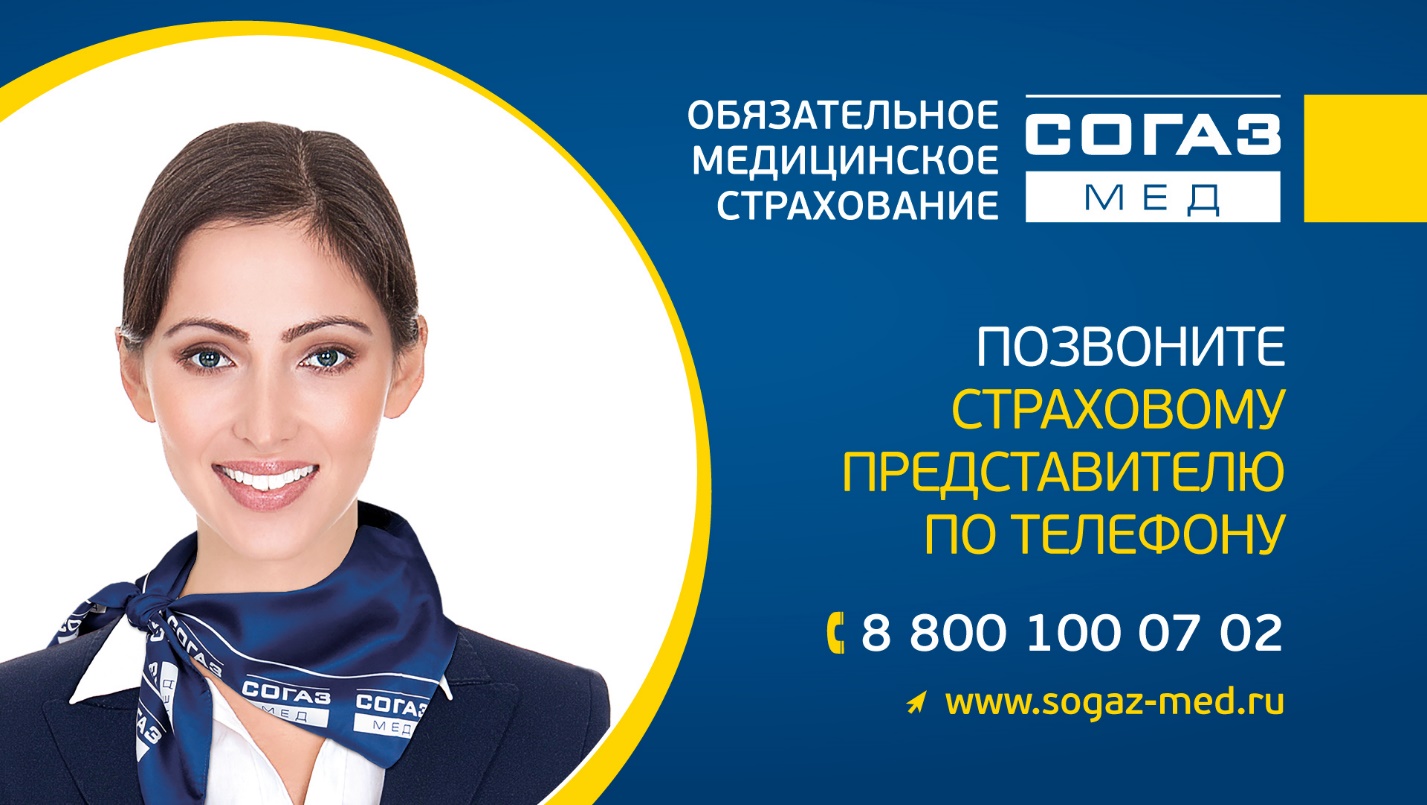 В последнее время количество пациентов, жалующихся на проблемы в работе желудочно-кишечного тракта (ЖКТ), увеличивается в геометрической прогрессии. Заболевания ЖКТ диагностируются у детей и взрослых, у мужчин и женщин. Их появление может возникать по различным причинам, но все они требуют проведения диагностики и правильного своевременного лечения. Причины большинства заболеваний ЖКТЧаще всего врачи выделяют следующие факторы, влияющие на возникновение и развитие заболеваний ЖКТ:неправильный режим питания;хронические интоксикации;стрессы;патогенная микрофлора.Наиболее распространенные заболевания, обуславливающие нарушение функции ЖКТ:Гастриты. Поражают желудок. Вызывают изменения в слизистой оболочке. Имеют множество подвидов и лечение их довольно просто, в том случае, если оно не запущенно.Колиты. Поражают толстую кишку, вызывая воспалительные процессы в слизистом слое кишечника. Болезнь опасна кровотечениями и способствует развитию опухолей. Лечение стоит начинать как можно раньше.Гепатиты. Поражают печень. Вирусное заболевание. Отдельные виды гепатитов передаются легко и крайне опасны. Циррозы. Поражают печень. Вызывают гибель печеночных клеток. Полное лечение цирроза зачастую невозможно, болезнь часто приводит к летальному исходу. Язвенная болезнь наиболее часто поражает желудок и двенадцатиперстную кишку. Опасна кровотечениями и тем, что может проходить перфорация (прободение) полого органа брюшной полости с развитием перитонита.Дисбактериозы. Поражают кишечник. Возникают в следствии гибели полезной микрофлоры, населяющей орган. В результате функции ЖКТ нарушаются, переваривание и всасывание идут неполноценно.Холециститы. Поражают желчный пузырь, вызывая воспалительный процесс. Нарушается образование и отток желчи, что приводит к проблемам с пищеварением.Панкреатиты. Поражают поджелудочную железу, вызывая воспалительный процесс. Если лечение хронического панкреатита не провести вовремя, то воспалительные процессы могут стать причиной развития опухоли, которая на данный момент очень трудно поддается лечению и часто приводит к летальному исходу.О чем сигнализирует организмСимптомы, сопровождающие нарушение функций ЖКТ, встречающиеся чаще всего:Изжога и чувство жжения на протяжении пищевода.Метеоризм, урчание в животе – вздутие живота, связанное с избыточным накоплением газов. По участку, в котором собираются газы, можно примерно определить местоположение основного патологического очага.Тошнота.Отрыжка. Чаще всего является симптомом, говорящем о проблемах с верхним отделом желудочно-кишечного тракта.Запах изо рта. Встречается из-за нарушения функции желудка.Снижение аппетита. Отвращение к мясной и другой, ранее принимаемой с удовольствием, пищи.Снижение массы тела (легко определяется без весов по повседневной одежде –появляется ощущение, что одежда, которая раньше подходила по размеру, вдруг стала велика).Боли в разных областях живота.Профилактика эффективнее лечения  При возникновении одного или нескольких (из указанных выше) симптомов – запишитесь на прием к врачу или, если в текущем году вы подлежите диспансеризации, пройдите обследование. Если вовремя не выявить и не лечить нарушение функции ЖКТ, заболевание может прогрессировать. Самая коварная патология, маскирующаяся под обычные расстройства, — опухоли желудочно-кишечного тракта, при которых своевременно проведенное оперативное вмешательство становятся первым шагом на пути спасения жизни больного. После хирургического лечения, даже радикального, как правило, требуется проведение химиотерапии или лучевой терапии и применения современных противоопухолевых таргетных препаратов. Длительность и качество жизни больного после удаления опухоли зависит от того, насколько точно будут соблюдаться рекомендации врача. Именно поэтому крайне важно не упустить момент, когда лечение еще возможно и не терять драгоценное время. Для этого все застрахованные граждане в системе ОМС каждые 3 года (начиная с 21 года) должны проходить бесплатную диспансеризацию. СОГАЗ-Мед напоминает, что диспансеризация включает в себя онкоскрининг – это обследование позволяет, при имеющихся отклонениях, заподозрить серьезное заболевание. Диспансеризация помогает своевременно выявить и начать лечение болезней, включая заболевания ЖКТ.  В лечении кишечной патологии очень важно выполнять все предписания лечащего врача и ни в коем случае не заниматься самолечением. Внимание к себе и своему здоровью – основа профилактики и лечения болезней кишечника.Справка о компании: Страховая компания «СОГАЗ-Мед» осуществляет деятельность с 1998 г. Количество застрахованных - более 19 млн человек. Региональная сеть - более 660 подразделений в 40 субъектах РФ. СОГАЗ-Мед осуществляет деятельность по ОМС: контролирует качество обслуживания застрахованных при получении медпомощи в системе ОМС, обеспечивает защиту прав застрахованных граждан, восстанавливает нарушенные права граждан в досудебном и судебном порядке.  В 2019 году рейтинговое агентство «Эксперт РА» подтвердило рейтинг надежности и качества услуг страховой компании «СОГАЗ-Мед» на уровне «А++» (наивысший по применяемой шкале уровень надежности и качества услуг в рамках программы ОМС). На протяжении уже нескольких лет СОГАЗ-Мед присваивается этот высокий уровень оценки.